La llum del fanalet 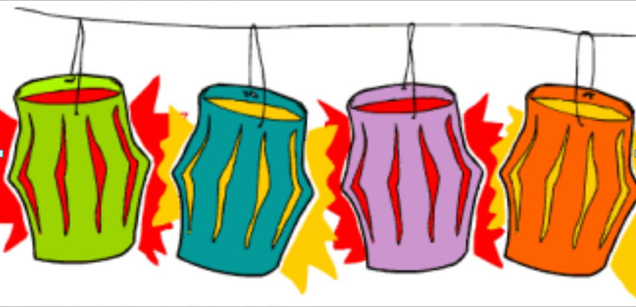 Amb la llum del fanaletjo aniré a esperar els tres reis, perquè em portin moltes coses,pau i joia a tots els nens.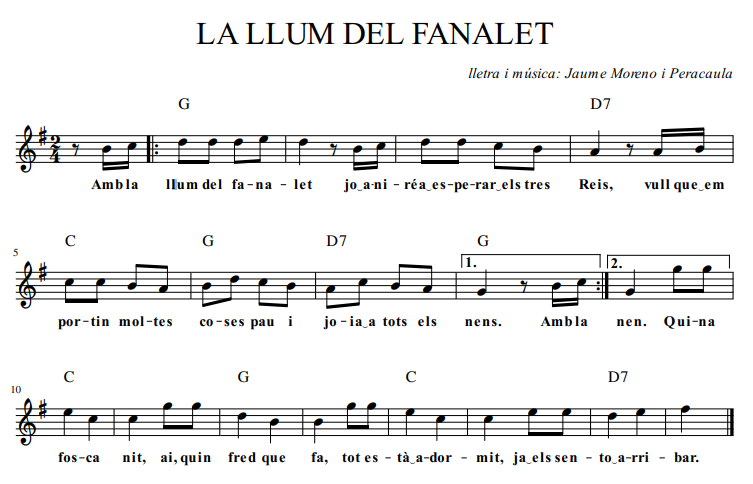 Quina fosca nit!Ai quin fred que fa!Tot està adormitJa els sento arribar...